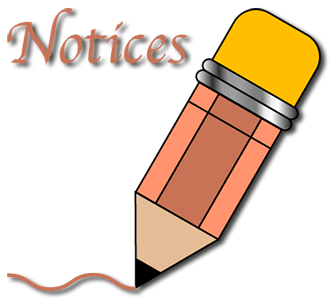 St John’s & St Andrew’s Noticesheet for 26th September              					www.sjyeovil.org.ukA special welcome to Lucas, Emma and Matt and family and friends. Lucas will be baptised during the 10.30am service at St John’s. Please pray for him and all the family on this special day and for Rev Alison Handcock, Lucas’ grandmother, who will be baptising him.Newcomers – We are looking forward to an evening with newcomers this coming Saturday – October 2nd. If you have not already done so please email the church office or leave a message on the answerphone to confirm, by Wednesday 29th September that you will be attending Email office@sjyeovil.org.uk  or 01935 427745Whether you have been coming along since the Spring of 2020 or just started attending you are invited to join us for a very informal evening at the Rectory. You will hear a little more about what we do as a church - and why. For more details please pick up an invitation from the back of the church.Help us to get to know you   There is a form at the back of the church, which we would encourage all who are new or nearly new to complete and return. We are aware that since the beginning of the pandemic we have welcomed many coming new to St John’s. With Covid restrictions on socialising it has been difficult to keep track of everybody. Even if you started coming as far back as March 2020, please complete a form.Congratulations to Reverend George Beverly – ordained yesterday in Wells Cathedral.“Into all the world” Please be sure to take home with you the new up to date leaflet about our mission partners and how we support them.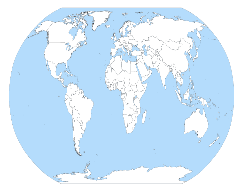 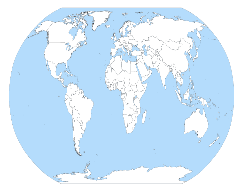 The Ladies daytime Bible Study group will be starting again on Wednesday 6th October at 10.00am and we will be looking at the book of Hebrews. If you would like to know more about the group, please contact the church office.Harvest Lunch at The Captains Table. Welcoming seniors and retired folk to come to a delicious two course lunch on Saturday 2nd October 12.30 – 2.30pm at St Andrew’s Church Hall.Please book in for the lunch – contact helen@sjyeovil.org.uk Cost £5. Spaces limited, so book in soon!The creche which is open on a Sunday morning, is in need of suitable toys for 0 to 3 year olds. If you are having a clear out - dolls, cars and a baby rocker are particularly needed.Please contact the church office on 01935 427745Are you part of a Fellowship Group? Whether you have been coming to St John’s for years or are a newcomer,you are invited to join one.Groups meet fortnightly on Tuesday and Wednesday evenings (with a couple of daytime groups also)Groups are usually about 10-12 people, with a leader or leaders, meeting in someone’s homeThe Groups have three aims: to study the Bible together, to pray together, and to make friendsPlease contact James D-S or Helen P via the church office if you would like to join a group or find out more. office@sjyeovil.org.uk  or 01935 427745F A N – Friday at nine in the morning is a new prayer time each week in the Schoolrooms. All are welcome to meet and pray – about half an hour.Note from James“At super Saturday I met a team from “Promise Works”, a Somerset Charity, (not specifically Christian) that trains local adults to be mentors for vulnerable and disadvantaged young people.Want to know more? www.promiseworks.org.uk “St. John’s Finances: Our main church operating account is currently £8000 below budget for January to August. Please pray for our church finances. Thank you to all who are giving regularly. If you wish to make a cash donation, please use the slot to the right of the door. If you wish to begin giving by Standing Order (which is what most church members do, and it is the method of giving that is easiest and most helpful for our admin team) there are forms at the back of the church.For clarification or further information on any of the above please speak to the Tax Recovery Officer Judith B or the Treasurer Alan I. If you wish to give in cash and you do not yet receive the envelopes then please speak to Anne W. all three can be contacted via the church office.